МДОУ «Детский сад «Дюймовочка»Конспект открытого занятия в старшей группе «Кувшинка» 21.12.2016г.Нетрадиционные техники рисования. Тема: «Морозный узор»Подготовила и провела воспитатель Еремина  Т.  Ю.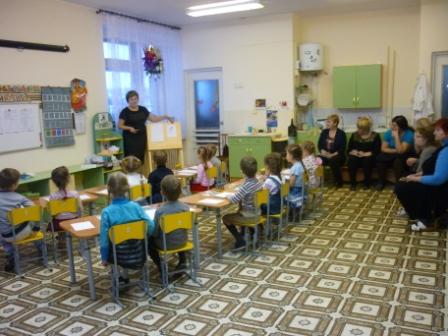 Цель: формировать навык в свободном экспериментировании в рисовании свечой.Задачи:Совершенствовать навык работы с акварелью и свечой, познакомив с новой техникой изображения – «Фотокопия».Развивать зрительную наблюдательность, способность замечать необычное в окружающем мире и желание отразить это в своем творчестве. Обогащать речь детей художественными эпитетами.Развивать воображение, творчество, вызывая интерес к зимним явлениям природы, любовь к природе.Оборудование:  картинки различных зимних узоров.Материалы: альбомный лист, кусочек свечи, акварельные краски, кисти с широким ворсом, стаканчик с водой, салфетка.Предварительная работа: наблюдение за морозными узорами на окнах в зимнее время года. Разучивание стихов о зиме, рассматривание иллюстраций о зиме, явлениях природы.Ход занятия:Воспитатель: А давайте отгадаем загадки.Морозно в белом январе,
Деревья тонут в серебре.
Кусты, березы и осины
Украсил блеском белый… (иней)Гуляю в поле,
Летаю на воле,
Кручу, бурчу,
Знать никого не хочу.
Вдоль села пробегаю,
Сугробы наметаю (метель)Какой это мастер
На окна нанес.
И листья, и травы,
И заросли роз? (мороз)Воспитатель: Молодцы ребята, вы очень наблюдательны и поэтому правильно отгадали загадки. Когда бывают все эти явления природы? Дети: ЗимойВоспитатель: Какой зиме верный и незаменимый помощник?Дети: МорозВоспитатель: Правильно. И действительно, с приходом зимы приходят и холода. По свету гуляет Мороз. Прохаживается он по лесам и полям, городам и селам. Приходил он и в наш дом, постучался в окошко, а мы в это время крепко спали и ничего не слышали. Оставил Мороз нам письмо необычное. Подумайте и скажите, что же это за письмо? Проснулись мы утром, посмотрели в окошко, а оно все в кружевных узорах. Это Мороз написал, нарисовал: веточки-травинки беленькие, снежинки, цветы ледяные, перышки птиц, завитушки и крючки студеные.( Ребёнок зачитывает стихотворение Д.  Чуяко «Волшебник»)Мороз – волшебник, это видно сразу:
Я свой альбом еще не открывал,
А он уже без кисточек и красок
Все окна за ночь нам разрисовал.Воспитатель: А как Мороз эти узоры рисует?Дети: Дует на стекла и т. д.Воспитатель. На самом деле от холодного, морозного воздуха капельки воды, которые присутствуют в воздухе, оседают на холодном стекле, замерзают и превращаются в льдинки, похожие на тоненькие иголочки, которые расходятся в разные стороны по стеклу. За холодную ночь их образуется много-много, они как бы наращиваются друг на друга. И в итоге получаются разные витиеватые узоры и рисунки, в которых можно увидеть знакомые предметы. Мы с вами видели такие узоры, вспомните, кто и что увидел в рисунках Мороза.Дети: Снежинки, ёлочки, травинки и т. д.Воспитатель: Как вы думаете? Мы могли бы нарисовать как Мороз-волшебник узоры таким образом, чтобы они сначала были не видны, а потом вдруг появились? Дети: Нет.Воспитатель: На самом деле, возможно. Есть такие материалы, рисуя которыми, мы сначала получаем практически невидимые узоры, но если их сверху покрыть акварельными красками, узоры проявятся. Сегодня мы с вами попробуем сотворить волшебство – нарисуем морозный узор, только при помощи свечи. Свечка состоит из вещества – воска, который отталкивает воду, она как будто скатывается с его поверхности. Поэтому рисунок, выполненный свечой, проявляется после того, как на него нанесли акварельную краску, разведенную водой.Но чтобы наши узоры получились не хуже, чем у мороза, мы должны произнести волшебное зимнее заклинание.Физкультминутка.«Заклинание зимы» (стихотворение Н. Френкель)На стекле морозный иней.
Сколько черточек и линий!
Знаю только я одна,
Кто стоит там, у окна…Практическая работаПравила рисования свечой.Воспитатель: Хотите нарисовать зимнее окошко. Для этого, мы должны продумать содержание будущего узора.Первым этапом работы будет набросок будущего узора. Каким он может быть?Дети: Цветы, крючки, деревья...Воспитатель: Как расположим лист бумаги?Дети: Вертикально.Воспитатель: Есть правило рисования свечой. Начинать рисовать лучше всего с верхней части листа, спускаясь вниз по мере заполнения узором. Важно, чтобы рисуемые элементы не накладывались друг на друга.Прием работы с акварельными красками по невидимому рисунку.Воспитатель: Ребята, вы уже нарисовали свои узоры на окнах. Теперь мы должны покрыть узоры акварельной краской. Какого цвета она должна быть?Дети: Оттенки голубого, фиолетового цвета.Воспитатель: Перед тем, как будем покрывать лист краской, напомню правило: чтобы лист не размокал, акварель наносится один раз, нельзя наносить ее несколько раз на одно и то же место. Покрывать лист нужно равномерно, не оставляя пустых мест.Вот у нас и проступили узоры на окошках.Закрепление.- какие цвета используем длярисование окна?- как располагаем лист альбома? Почему?- с какой стороны листа лучше начать рисовать свечой?Итог занятия, рефлексия.Выставка детских работ. Анализ.Воспитатель: Ребята, у вас получились интересные и необычные узоры. Что вам понравилось? Что нового вы узнали?Молодцы, вы все сегодня очень старались и у нас всё получилось.Список литературы: Г. Н . Давыдова. Нетрадиционные техники. – М.: ООО «Издательство Скрипторий 2003», 2007.